Helpful Hints for Your KAPKansas Award Portfolios (KAP’s) are completed by members who are interested in applying for a county award.   Please assemble your award portfolio in the following order:A complete original or copy of the Kansas 4-H Personal Page4-H Story, no signature needed (Not to exceed 6 double spaced, one sided pages.)The signed KAP, includes Photos.Place all above items in a regular 4-H Record book cover OR use an 8 ½ X 11 report cover.  DO NOT use a 3-ring binder. Be certain that all pages are secure, so they will not fall out.  Place a label on the front of the cover (Upper right hand corner) with “4-H Member Name” on line one, “Division” – Junior or Senior – on line two and “Project Applying For” on line three.  The Junior Division is for members age 7-13 as of January 1, 2014, and the Senior Division is for members age    14-19 as of January 1, 2015.Members should be mindful that KAP books WILL be judged.  This means that the portfolios will receive feedback, and county award winners will be selected from them.  The following are general facts to keep in mind about the KAP process:MYTH – Each member should complete a KAP for each project he or she is enrolled in.  FACT – Members are encouraged to choose ONE, or at the most, TWO projects to complete a KAP.  Members are encouraged to apply for a county award in the project that they have done the most work in, or projects they enjoy most.MYTH – A 4-H story should only be about the good things that happened in the project.  FACT – A member’s 4-H story should talk about the entire year’s 4-H experience.  Stories can tell about the good and bad things learned, what happened in the club and other 4-H experiences.  Don’t forget to highlight the project that is featured in that KAP.MYTH – The best time to set goals is after the fair.  FACT – The best time to set goals is at the beginning of the 4-H year which is in October.  It is ok to list goals and not accomplish all of them.  MYTH – The KAP must be typed in order to win.  FACT – KAP’s can be handwritten or typed.  The information must be legible; that is what is important.Several resources are available for members who would like to learn more about completing KAP’s:“Kansas Award Portfolio Instructions” – This publication tells about the KAP, some history and gives tips on completing the portfolio.  Find an electronic copy at http://www.kansas4h.org/DesktopDefault.aspx?tabid=238 “New Personal Page” – This electronic publication is ready for member information.  Find at http://www.kansas4h.org/DesktopDefault.aspx?tabid=238 “KAP Questions & Answers” – Find out answers to popular KAP questions.  Download at http://www.kansas4h.org/DesktopDefault.aspx?tabid=238 “Riley County KAP Evaluation Form” – KAP’s will be evaluated according to this evaluation form.  Find a copy (last item under “Awards” Heading) at http://www.riley.ksu.edu/DesktopDefault.aspx?tabid=20 Assembling Your KAPMany members have questions regarding how to assemble the KAP for judging.  This page contains a listing of things that are required for a complete KAP.  Necessary Items for a Complete KAP:A pronged folder, 4-H Record Cover, OR a report cover. (NOT a 3-ring binder)The cover of the KAP MUST contain: First and last name of the 4-H member, Division (Junior or Senior), AND the Project Name.Award Book Items MUST be in the following order: Personal Page, 4-H Story and KAP, including pictures.The Award Book MUST be reviewed and approved by Club Leaders prior to being submitted to the Riley County Extension Office.Forms must be LEGIBLY handwritten or typed.Please do not include any of the following items in your award book:  Clear, sheet protectors.  All pages should be placed in the book without any covers.Divider tabs or table of contents.Any additional project records.Records from previous years.Items pertaining to other project categories.The permanent record.Other KAP tips:Use a computer or print clearly with an ink pen.All pages (Personal Page, 4-H Story and KAP) must use 8 ½ X 11 inch white paper.Photos must use 8 ½ X 11 inch white paper.  Heavy photo paper is acceptable, but not required.  Cardstock is recommended if mounting prints.Margins: Top, Bottom and Right – 1 inch and Left – 1 ½ inches.Font: Easily legible, no smaller than 10 point font.Spacing: Double spaced.Use proper grammar, paragraph styling, punctuation, and spelling.  If using a computer, be sure to spell check and proof-read.Use technology to your advantage such as bolding headings or key points, underlining, bullets, outlines, etc.White space is ok.Use action verbs to accurately describe what you have done.  Did you “help” or did you “plan and conduct?”--------------------------------------------------------------------------------------------------------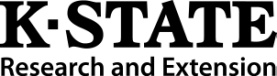 K-State Research and Extension is an equal opportunity provider and employer.  Riley County Extension 110 Courthouse Plaza, RM B220 Manhattan, KS 66502-------------------------------------------------------------------------------------------------------